ДЕВЯТОЕ ЗАСЕДАНИЕ СОБРАНИЯ ДЕПУТАТОВ        БАТЫРЕВСКОГО МУНИЦИПАЛЬНОГО ОКРУГА ПЕРВОГО СОЗЫВАО премировании главы Сугутского сельского поселения Батыревского района Чувашской Республики Чернова Леонида ВалерьевичаВ соответствии с решением Собрания депутатов Сугутского сельского поселения Батыревского района Чувашской Республики от 13.12.2013 №27/2 «О денежном содержании, порядке установления ежемесячных и иных дополнительных выплат лицам, замещающим должности муниципальной службы в органах местного самоуправления Сугутского сельского поселения Батыревского района» (с изменениями от 25.12.2017 №23/1, от 09.12.2019 №38/2), Собрание депутатов Батыревского муниципального округа Чувашской Республики  РЕШИЛО:1. Премировать по итогам работы за IV квартал 2022 года главу Сугутского сельского поселения Батыревского района Чувашской Республики Чернова Леонида Валерьевича с коэффициентом 1,0 (один) за фактически отработанное время по 20 декабря 2022 года.2.   Настоящее решение вступает в силу со дня его подписания.3. Настоящее решение подлежит опубликованию в периодическом печатном издании «Батыревский вестник» и размещению на официальном сайте Батыревского района в сети «Интернет».Председатель Собрания депутатов Батыревского муниципального округаЧувашской Республики                                                                       Н.А. Тинюков  ЧĂВАШ РЕСПУБЛИКИ ПАТĂРЬЕЛ                                     МУНИЦИПАЛЛĂ ОКРУГĔН ПĔРРЕМĔШ СУЙЛАВРИ ДЕПУТАТСЕН ПУХĂВĔ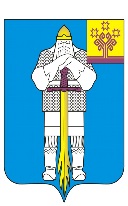 ЧУВАШСКАЯ РЕСПУБЛИКАСОБРАНИЕ ДЕПУТАТОВБАТЫРЕВСКОГОМУНИЦИПАЛЬНОГО ОКРУГАПЕРВОГО СОЗЫВАЙЫШĂНУ26.12.2022 ç., 9/58 № Патăрьел ялěРЕШЕНИЕ26.12.2022 г. № 9/58село Батырево